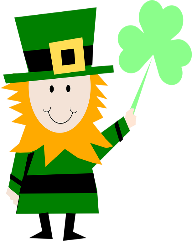 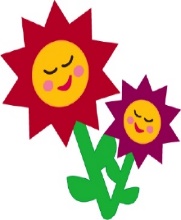 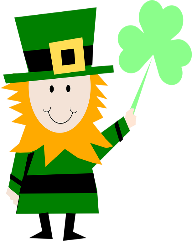 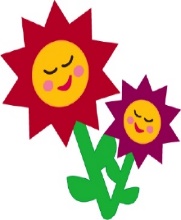 Second Grade                    March 9 - 13